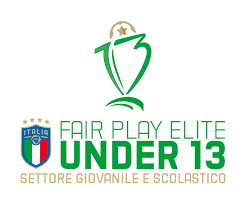 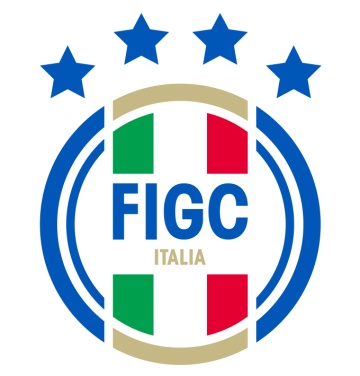 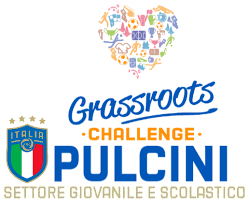 Nome Società:___________________________________________________________Responsabile Tecnico (Nome Cognome Cellulare):_______________________________CategoriaCampoGiornoOraAlternanzaNote